Class discussion:  14 November 2018The Riemann integral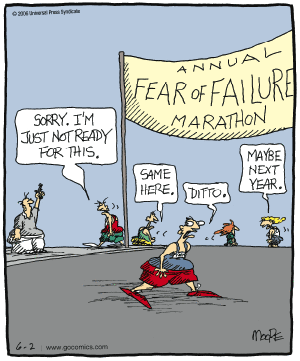 1.   Using the area interpretation of the Riemann integral, evaluate each of the following:       (b)            (c)        (d) (e)       2.   Suppose that     Evaluate 3.   Let g be a continuous function on the interval [-5, 5].  Suppose thatEvaluate each of the following Riemann integrals:4.    Find the constants a and b that maximize the value of the definite integral:Justify your answer!5.   By using an appropriate Riemann sum, determine:6.    Find a formula for 7.   Express the average value of each of the following functions as a Riemann integral.  (Do not try to evaluate.)(a)   f(x) = sin x over [0, ](b)   g(x) = (x – 1)2 over [0, 3](c)    h(x) = (ln x) / x  over [1, 4](d)     s(t) = cosh t  over [0, ln 2]8.   State the major properties of the Riemann integral.  9.   Suppose that h is integrable and that Find:10.   Suppose that f and h are integrable and that Find:11.    Given the formula for , find the average value of:(a)   f(x) = x2 – 1 over [2, 4](b)   g(x) = (x – 2)2 over [0, 2](c)    h(x) = 5 – 3x – 4x2  over [0, 2]12.  State the two versions of the Fundamental Theorem of Calculus.13.   Find the area beneath the given curve lying above the given interval: (a)   f(x) = x3 above [1, 3](b)   g(x) = sin x over [0, ](c)   z(x) = (x – 1)2 over [0, 3](d)    h(x) = (ln x) / x  over [1, 4](e)     s(t) = t3(2 + 3t4)3  over [0, 1]14.   For each function in (2), find the average value over the given interval.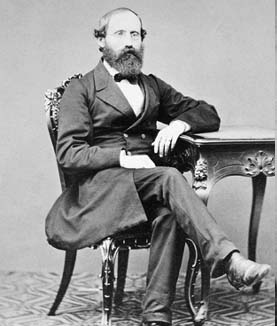 Georg Friedrich Bernhard Riemann (1826 – 1866)            I'm very good at integral and differential calculus,                           I know the scientific names of beings animalculous;                           In short, in matters vegetable, animal, and mineral,                             I am the very model of a modern Major-General.                            About binomial theorems I'm teeming with a lot of news,                            With many cheerful facts about the square on the hypotenuse.-  W. S. Gilbert, The Pirates of Penzance (1879)